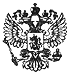 Федеральный закон от 7 апреля 2020 г. N 114-ФЗ "О внесении изменений в статью 47.2 Бюджетного кодекса Российской Федерации"     Принят Государственной Думой 1 апреля 2020 года     Одобрен Советом Федерации 2 апреля 2020 года     Внести в статью 47.2 Бюджетного кодекса Российской Федерации(Собрание законодательства Российской Федерации, 1998, N 31, ст. 3823;2016, N 1, ст. 26; N 27, ст. 4279; 2018, N 1, ст. 18; 2019, N 31,ст. 4437) следующие изменения:     1) в пункте 1:     а) в подпункте 2 слова "в части задолженности по платежам в бюджет,не погашенным" заменить словами "- в части задолженности по платежам вбюджет, не погашенной";     б) дополнить подпунктом 2.1 следующего содержания:     "2.1) признания банкротом гражданина, не являющегося индивидуальнымпредпринимателем, в соответствии с Федеральным законом от 26 октября2002 года N 127-ФЗ "О несостоятельности (банкротстве)" - в частизадолженности по платежам в бюджет, не погашенной после завершениярасчетов с кредиторами в соответствии с указанным Федеральным законом;";     в) в подпункте 3 слова "погашенным по причине недостаточностиимущества организации и (или) невозможности их" заменить словами"погашенной по причине недостаточности имущества организации и (или)невозможности ее";     г) подпункт 4 изложить в следующей редакции:     "4) применения актов об амнистии или о помиловании в отношенииосужденных к наказанию в виде штрафа или принятия судом решения, всоответствии с которым администратор доходов бюджета утрачиваетвозможность взыскания задолженности по платежам в бюджет;";     д) в абзаце первом подпункта 5 слова "основаниям, предусмотреннымпунктами 3 и 4" заменить словами "основанию, предусмотренному пунктом 3или 4";     е) дополнить подпунктом 6 следующего содержания:     "6) исключения юридического лица по решению регистрирующего органаиз единого государственного реестра юридических лиц и наличия ранеевынесенного судебным приставом-исполнителем постановления об окончанииисполнительного производства в связи с возвращением взыскателюисполнительного документа по основанию, предусмотренному пунктом 3 или 4части 1 статьи 46 Федерального закона от 2 октября 2007 года N 229-ФЗ "Обисполнительном производстве", - в части задолженности по платежам вбюджет, не погашенной по причине недостаточности имущества организации иневозможности ее погашения учредителями (участниками) указаннойорганизации в случаях, предусмотренных законодательством РоссийскойФедерации. В случае признания решения регистрирующего органа обисключении юридического лица из единого государственного реестраюридических лиц в соответствии с Федеральным законом от 8 августа2001 года N 129-ФЗ "О государственной регистрации юридических лиц ииндивидуальных предпринимателей" недействительным задолженность поплатежам в бюджет, ранее признанная безнадежной к взысканию всоответствии с настоящим подпунктом, подлежит восстановлению в бюджетном(бухгалтерском) учете.";     2) пункт 2 изложить в следующей редакции:     "2. Наряду со случаями, предусмотренными пунктом 1 настоящей статьи,неуплаченные административные штрафы признаются безнадежными к взысканию,если судьей, органом, должностным лицом, вынесшими постановление оназначении административного наказания, в случаях, предусмотренныхКодексом Российской Федерации об административных правонарушениях,вынесено постановление о прекращении исполнения постановления оназначении административного наказания.";     3) в пункте 6 слова "таможенном деле" заменить словами "таможенномрегулировании".Президент Российской Федерации                                  В. ПутинМосква, Кремль7 апреля 2020 годаN 114-ФЗ